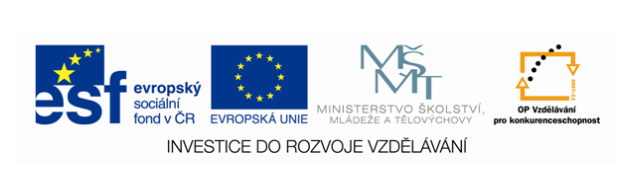 Název sady:		Přírodověda  03Autor:		Jana Ullmannová, Lenka SpáčilováRok vytvoření:	2012Zaměření:		1. stupeň,  5.  třídaKategorie:		Člověk a jeho světKlíčová slova:	lidské tělo, orgánové  soustavy,  neživá příroda, třídění organismů, ekosystémySada je zaměřena na seznámení a procvičení učiva přírodovědy v  5. ročníku.Výukové materiály z oblasti neživé přírody seznamují s nerostnými surovinami a s vesmírem, z oblasti živočichů se zaměřují na jednotlivé skupiny živočichů a na jejich charakteristické znaky.  Témata o ekosystémech obsahují informace o jednotlivých ekosystémech.  Materiály týkající se lidského těla seznamují se stavbou a funkcí jednotlivých orgánových soustav.